                                   Printing Services Request            Submit THREE copies to Printing Services or email request to:  “ WSDOT Printing Services”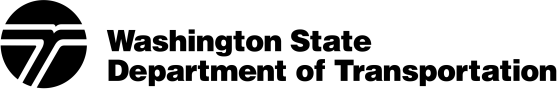     Please check requested services: Date Submitted
     Date Submitted
     Date Submitted
     Date Required    Time of Day
                   Date Required    Time of Day
                   Date Required    Time of Day
                   Order No. 
Ordered by (First & Last Name)Ordered by (First & Last Name)Ordered by (First & Last Name)Ordered by (First & Last Name)Ordered by (First & Last Name)Ordered by (First & Last Name)PhoneCall When Ready – Will Pick up  Deliver to Rm.       (Hdqts. Bldg. Only)Mail to:       Mail Stop:        Call When Ready – Will Pick up  Deliver to Rm.       (Hdqts. Bldg. Only)Mail to:       Mail Stop:        Office/Region/AgencyOffice/Region/AgencyOffice/Region/AgencyOffice/Region/AgencyOffice/Region/AgencyOffice/Region/AgencyMail StopCall When Ready – Will Pick up  Deliver to Rm.       (Hdqts. Bldg. Only)Mail to:       Mail Stop:        Call When Ready – Will Pick up  Deliver to Rm.       (Hdqts. Bldg. Only)Mail to:       Mail Stop:        Accounting Information **Charge Codes are Required Prior to Printing **Accounting Information **Charge Codes are Required Prior to Printing **Accounting Information **Charge Codes are Required Prior to Printing **Accounting Information **Charge Codes are Required Prior to Printing **Accounting Information **Charge Codes are Required Prior to Printing **Accounting Information **Charge Codes are Required Prior to Printing **Call When Ready – Will Pick up  Deliver to Rm.       (Hdqts. Bldg. Only)Mail to:       Mail Stop:        Call When Ready – Will Pick up  Deliver to Rm.       (Hdqts. Bldg. Only)Mail to:       Mail Stop:        Work OrderGroupWork Op.Work Op.Cntrl SecOrg CodeCall When Ready – Will Pick up  Deliver to Rm.       (Hdqts. Bldg. Only)Mail to:       Mail Stop:        Call When Ready – Will Pick up  Deliver to Rm.       (Hdqts. Bldg. Only)Mail to:       Mail Stop:        Call When Ready – Will Pick up  Deliver to Rm.       (Hdqts. Bldg. Only)Mail to:       Mail Stop:        Call When Ready – Will Pick up  Deliver to Rm.       (Hdqts. Bldg. Only)Mail to:       Mail Stop:        Request Copy of Billing Request Copy of Billing Request Copy of Billing Request Copy of Billing AMOUNT $AMOUNT $  B/W Copies  Color Copies  Bindery  CD Replication - Case Type:    Wide Format B/W        Paper   Mylar  Wide Format Color        Presentation   Matte  Transparencies          Scanning    
           PDF    JPG    TIF  OCR PDF File    CD     Email     Server    Other Services:       Title of Job Submitted:                     Job Type:     New     Revised     Stored Reprint Job #      Title of Job Submitted:                     Job Type:     New     Revised     Stored Reprint Job #      Copying/Printing Services Check if job submitted electronically to:   Docutech      Splash File Name:         Sample Provided    Proof RequiredCopies NeededSize or %Size 1:  Size 2:          orPercent :               One Sided Two Sided    Print/Assemble Per Orig.Finishing WorkCopies NeededSize or %Size 1:  Size 2:          orPercent :               One Sided Two Sided    Print/Assemble Per Orig.Collating Options: Stapling Options: Paper WeightIf other, please specifyColor of StockIf other, please specifyInserts:  Color Cover  Color Pages  11 x 17 Foldouts  1/5  White Tabs  Other  (please specify)Portrait    Landscape    Dual      Saddlestitch (staple on fold)Drilling/Punch Options: Binding Options: Shrink wrap      per pkg.Laminate   Padding Options: (Select edge and amount per pad)Padding edge: Amount:    Other:      Chipboard  Cover Type & ColorIf other, please specifyClear Plastic Front  Back Cover  Color Copy Cover sent electronic to “Splash:   File Name:      Inserts:  Color Cover  Color Pages  11 x 17 Foldouts  1/5  White Tabs  Other  (please specify)Portrait    Landscape    Dual      Saddlestitch (staple on fold)Drilling/Punch Options: Binding Options: Shrink wrap      per pkg.Laminate   Padding Options: (Select edge and amount per pad)Padding edge: Amount:    Other:      Chipboard  Special Instructions:          Special Instructions:          Folding Options:      1/3                1/2             “Z” foldCutting         x        (Finished Size)Folding Options:      1/3                1/2             “Z” foldCutting         x        (Finished Size)  Other:       